Carla DoyleIs our Principal of the Day!!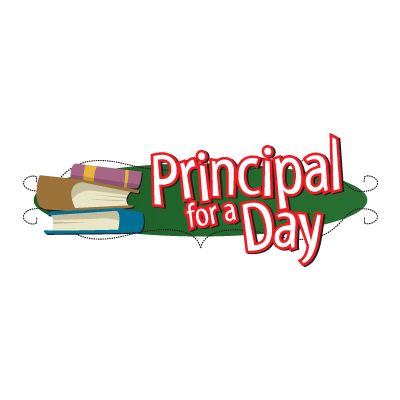 Here are her 3 Rules for Wednesday, Dec. 12:P.J’s for the dayYou can bring technologyNO Homework